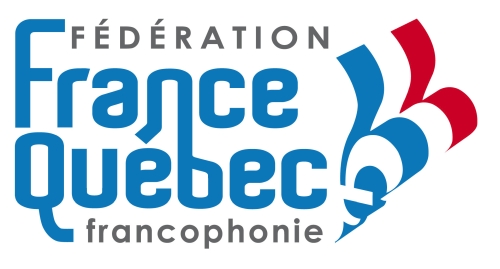 Bon de commandeRÉGIONALE : _________________________________________________________________TARIFS : À l'unité : 12 €Par 3 : 11 € l'unitéPar 5 : 10 € l'unitéPar 8 : 9 € l'unitéPar 10 : 8 € l’unité______ exemplaires X ______ = ______ €  

Règlement sur facture = ____________ + Port. Date : ___________________________________Signature : ________________________________ArticleNombreSac en toile "DENIM"